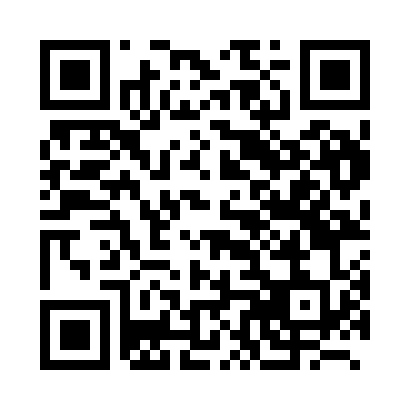 Prayer times for Bredestraat, BelgiumWed 1 May 2024 - Fri 31 May 2024High Latitude Method: Angle Based RulePrayer Calculation Method: Muslim World LeagueAsar Calculation Method: ShafiPrayer times provided by https://www.salahtimes.comDateDayFajrSunriseDhuhrAsrMaghribIsha1Wed3:446:131:395:429:0611:242Thu3:406:111:395:439:0711:273Fri3:376:101:395:439:0911:304Sat3:336:081:395:449:1111:345Sun3:296:061:395:459:1211:376Mon3:266:041:395:459:1411:407Tue3:246:031:395:469:1511:438Wed3:246:011:395:479:1711:459Thu3:235:591:385:479:1911:4610Fri3:225:581:385:489:2011:4711Sat3:225:561:385:489:2211:4712Sun3:215:541:385:499:2311:4813Mon3:205:531:385:509:2511:4914Tue3:205:511:385:509:2611:4915Wed3:195:501:385:519:2811:5016Thu3:195:481:385:519:2911:5117Fri3:185:471:385:529:3111:5118Sat3:185:461:385:539:3211:5219Sun3:175:441:395:539:3411:5320Mon3:175:431:395:549:3511:5321Tue3:165:421:395:549:3611:5422Wed3:165:401:395:559:3811:5423Thu3:155:391:395:559:3911:5524Fri3:155:381:395:569:4011:5625Sat3:145:371:395:569:4211:5626Sun3:145:361:395:579:4311:5727Mon3:145:351:395:579:4411:5828Tue3:135:341:395:589:4511:5829Wed3:135:331:405:589:4711:5930Thu3:135:321:405:599:4811:5931Fri3:135:311:405:599:4912:00